URBROJ: 238/10-111-1141-3/23U Ivanić-Gradu, dana 18. srpnja 2023. godineTemeljem članka 10. stavka 12. Zakona o pravu na pristup informacijama („Narodne novine“, broj: 25/13, 85/15 i 69/22), Etičko povjerenstvo Naftalana, specijalne bolnice za medicinsku rehabilitaciju, iz Ivanić-Grada, Omladinska 23a, objavljujeZAKLJUČKE I ODLUKE USVOJENE NA SJEDNICI ETIČKOG POVJERENSTVANa sjednici održanoj dana 18. srpnja 2023. godine s početkom u 08,00 sati, redoslijedom predloženog i usvojenog dnevnog reda, Etičko povjerenstvo Naftalana, specijalne bolnice za medicinsku rehabilitaciju, donijelo je sljedeće:  Ad. 1.Jednoglasno je usvojen zapisnik sa sjednice Etičkog povjerenstva Naftalana, specijalne bolnice za medicinsku rehabilitaciju, održane dana 16. veljače 2023. godine.Ad. 2. Jednoglasno je donsena Odluka o odobrenju kliničkog ispitivanja pod nazivom: „Učinak individualno programirane fizikalne terapije i naftalanoterapije na snagu i masu mišića te na tjelesnu sposobnost u bolesnika sa psorijatičnim artritisom“. Predsjednica Etičkog povjerenstva:Vlatka Matić, dr.med. 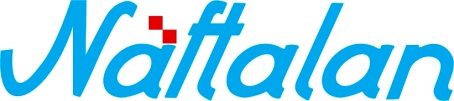 specijalna bolnica za medicinsku rehabilitaciju10310 Ivanić-Grad, Omladinska 23a, HRVATSKA, p.p. 47                      Tel.: ++385 1 2834 555, Fax.: ++385 1 2881 481,                                        www.naftalan.hr, e-mail: naftalan@naftalan.hrMB: 3186342, OIB: 43511228502IBAN: HR7023600001101716186